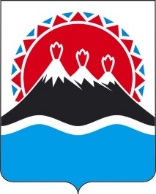 АГЕНТСТВО ЛЕСНОГО ХОЗЯЙСТВА КАМЧАТСКОГО КРАЯПРИКАЗВ соответствии с частью 2 статьи 30 Лесного кодекса Российской Федерации и частью 41 статьи 2 Закона Камчатского края от 03.12.2007 № 703 «Об утверждении порядка и нормативов заготовки гражданами древесины для собственных нужд на территории Камчатского края»ПРИКАЗЫВАЮ:1. Утвердить Порядок выдачи разрешения на осуществление бесплатной заготовки древесины для собственных нужд лицам, относящимся к коренным малочисленным народам Севера, Сибири и Дальнего Востока Российской Федерации, проживающим на территории Камчатского края согласно приложению к настоящему приказу.2. Настоящий приказ вступает в силу после дня его официального опубликования.Приложение к приказу Агентствалесного хозяйства Камчатского краяПорядок выдачи разрешения на осуществление бесплатной заготовки древесины для собственных нужд лицам, относящимся к коренным малочисленным народам Севера, Сибири и Дальнего Востока Российской Федерации, проживающим на территории Камчатского края1. Настоящий Порядок определяет срок действия, порядок выдачи и форму разрешения на осуществление бесплатной заготовки древесины для собственных нужд лицами, отнесенными в соответствии с законодательством Российской Федерации к коренным малочисленным народам Севера, Сибири и Дальнего Востока Российской Федерации, проживающими на территории Камчатского края и ведущими традиционный образ жизни (далее – граждане). В соответствии с частью 2 статьи 30 Лесного кодекса Российской Федерации бесплатная заготовка древесины для собственных нужд осуществляется гражданами в местах их традиционного проживания и хозяйственной деятельности исходя из нормативов, установленных статьей 3 Закона Камчатского края от 03.12.2007 № 703 «Об утверждении порядка и нормативов заготовки гражданами древесины для собственных нужд на территории Камчатского края» (далее – Закон № 703). 2. Выдача разрешения на осуществление бесплатной заготовки древесины для собственных нужд гражданами (далее – разрешение) осуществляется Агентством лесного хозяйства Камчатского края (далее – Агентство) на землях лесного фонда и лесных участках, находящихся в собственности Камчатского края. Выдача разрешения осуществляется без взимания платы. 3. Для получения разрешения гражданин представляет в Агентство заявление на бумажном носителе по форме согласно приложению 1 к настоящему Порядку, в котором указывается:1) наименование уполномоченного органа, в который подается заявление;2) фамилия, имя, отчество (при наличии) гражданина, адрес местожительства, данные паспорта гражданина Российской Федерации, контактный номер телефона гражданина;3) фамилия, имя, отчество (при наличии) представителя гражданина, контактный номер телефона – при подаче заявления представителем гражданина, действующим по доверенности; 4) наименование лесничества, в границах которого предполагается осуществить заготовку лесных насаждений;5) требуемый объем древесины и ее качественные показатели (деловая или дровяная древесина);6) информация о том, что гражданин относится к лицам, имеющим трех и более детей в возрасте до 18 лет, в случае реализации права на заготовку древесины в объемах, установленных в подпункте «б» пункта 1 и (или) подпункте «б» пункта 2 части 1 статьи 3 Закона № 703;7) информация о том, что гражданин относится к лицам, указанным в части 7 настоящего Порядка;8) кадастровый номер земельного участка, для лиц, указанных в пункте 2 части 7 настоящего Порядка;9) адрес для направления Агентством уведомления о принятом решении.4. К заявлению прилагаются в следующих случаях:1) для строительства индивидуального жилого дома – копия разрешения на строительство, выданного органом местного самоуправления по месту нахождения земельного участка, или копия уведомления о соответствии указанных в уведомлении о планируемом строительстве параметров объекта индивидуального жилищного строительства установленным параметрам и допустимости размещения объекта индивидуального жилищного строительства на земельном участке, выданного уполномоченным на выдачу разрешений на строительство федеральным органом исполнительной власти, органом исполнительной власти субъекта Российской Федерации или органом местного самоуправления;2) для капитального, текущего ремонта или реконструкции индивидуального жилого дома – копия правоустанавливающего документа на индивидуальный жилой дом;3) для целей отопления:а) жилого помещения – справка об общей площади жилого помещения и наличия в нем печного отопления;б) хозяйственных построек и иных строений – документ, подтверждающий наличие печного отопления;4) в случае полной или частичной утраты (уничтожения) жилых помещений в результате пожара или иного стихийного бедствия – копия документа о наступлении одного из указанных случаев, выданного органом, уполномоченным на выдачу таких документов;5) в случае подачи заявления через представителя гражданина, действующего по доверенности – нотариально удостоверенная доверенность или доверенность, приравненная к нотариально удостоверенной в соответствии с гражданским законодательством Российской Федерации;6) документы, подтверждающие, что гражданин имеет трех и более детей в возрасте до 18 лет, в случае реализации права на заготовку древесины в объемах, установленных в подпункте «б» пункта 1 и (или) подпункте «б» пункта 2 части 1 статьи 3 Закона № 703;7) для лиц, указанных в пункте 2 части 7 настоящего Порядка:а) справка с места работы, содержащая информацию о дате поступления на работу и возрасте гражданина;б) копия документа об образовании;8) для лиц, указанных в пункте 3 части 7 настоящего Порядка:а) документ, подтверждающий участие в специальной военной операции, проводимой на территориях Донецкой Народной Республики, Луганской Народной Республики, Херсонской и Запорожской областей, Украины (далее – СВО), выданный одним из следующих органов Министерством обороны Российской Федерации, Военным комиссариатом Камчатского края, военным комиссариатом, где участник СВО состоит на воинском учете, воинской частью, где участник СВО проходит службу;б) документы, подтверждающие, что гражданин является членом семьи участника СВО.  5. Копии документов, указанные в части 4 настоящего Порядка, представляются гражданином (представителем) с оригиналами и заверяются лицом, принимающим документы, если указанные копии не заверены нотариально в порядке, установленном законодательством Российской Федерации. Оригиналы возвращаются гражданину (представителю).6. Рассмотрение заявлений осуществляется в порядке очередности их поступления в Агентство исходя из даты подачи заявления и заявленного лесничества.7. Право заготовки древесины вне очереди имеют:1) граждане, у которых в результате стихийных бедствий и пожаров уничтожен (поврежден) жилой дом;2) молодые специалисты лесной отрасли, на момент поступления на работу не достигшие возраста старше 35 лет, проживающие в сельской местности и владеющие земельным участком, предназначенным для индивидуального жилищного строительства, ведения личного подсобного хозяйства, в границах населенных пунктов Камчатского края; 3) участники СВО, члены их семей, а также семьи погибших (умерших) граждан из Камчатского края, принимавших участие в СВО. К членам семьи участника СВО относятся супруг (супруга), состоящие в зарегистрированном браке или состоявшие в зарегистрированном браке на день гибели участника СВО, дети в возрасте до 18 лет, а также родители.8. В целях рассмотрения заявления и прилагаемых к нему документов, Агентство в срок не позднее 3 рабочих дней с даты поступления заявления запрашивает в рамках межведомственного информационного взаимодействия следующие документы (информацию):1) в Управлении Росреестра по Камчатскому краю – сведения из Единого государственного реестра недвижимости об объекте недвижимости; 2) в Федеральном агентстве по делам национальностей – сведения из списка лиц, относящихся к коренным малочисленным народам Российской Федерации.9. Решение о выдаче разрешения или об отказе в его выдаче принимается Агентством в срок, не превышающий тридцати календарных дней со дня подачи гражданином заявления. 10. В случае принятия решения о выдаче разрешения Агентство: 1) в течение пятнадцати календарных дней со дня его принятия письменно уведомляет об этом гражданина посредством почтового отправления по адресу, указанному в заявлении; 2) направляет поручение КГКУ «Камчатские лесничества» провести мероприятия по отводу и таксации лесосеки и направить таксационное описание лесосеки для согласования в установленном порядке;3) в течение тридцати календарных дней со дня согласования таксационного описания лесосеки оформляет и выдает гражданину разрешение по форме согласно приложению 2 к настоящему Порядку. 11. Срок действия разрешения составляет 12 месяцев со дня его оформления Агентством.12. В случае принятия решения об отказе в выдаче разрешения Агентство в течение пятнадцати календарных дней со дня принятия такого решения письменно уведомляет об этом гражданина (с указанием причин отказа) посредством почтового отправления по адресу, указанному в заявлении. Гражданин имеет право повторно обратиться в Агентство с заявлением в случае устранения причин отказа, указанных в части 13 настоящего Порядка. 13. Основания для отказа в выдаче разрешения:1) информация, предоставленная уполномоченным органом, об отсутствии гражданина в списке лиц, относящихся к коренным малочисленным народам Российской Федерации, или о неведении гражданином традиционного образа жизни; 2) превышение заявленных к заготовке объемов древесины по отношению к нормативам заготовки гражданами древесины для собственных нужд, установленных Законом № 703;3) отсутствие в указанном лесничестве достаточных для заготовки заявленных объемов древесины с требуемыми качественными показателями;4) наличие установленных в соответствии со статьей 27 Лесного кодекса Российской Федерации ограничений использования лесов;5) непредставление гражданином (представителем гражданина) документов и (или) сведений, предусмотренных частями 3 и 4 настоящего Порядка, либо наличие в них недостоверных и (или) заведомо ложных сведений;6) не истекли сроки, предусмотренные Законом № 703;7) несоответствие целей использования лесных насаждений, указанных гражданином в заявлении, предусмотренным Законом № 703 направлениям использования древесины.Приложение 1 к Порядку выдачи разрешения на осуществление бесплатной заготовки древесины для собственных нужд лицам, относящимся к коренным малочисленным народам Севера, Сибири и Дальнего Востока Российской Федерации, проживающим на территории Камчатского краяФОРМА В Агентство лесного хозяйства Камчатского края от _______________________________ _________________________________(фамилия, имя, отчество (при наличии)в лице представителя ______________ _________________________________(фамилия, имя, отчество (при наличии)проживающего(ей) по адресу:___________________________________________________________________________________________________данные паспорта: серия _____________номер__________________, кем выдан__________________________________________________________________ дата выдачи_______________________контрактный номер телефона: _________________________________Заявление о выдаче разрешения на осуществление бесплатной заготовки древесины для собственных нужд лицами, относящимися к коренным малочисленным народам Севера, Сибири и Дальнего Востока Российской Федерации, проживающими на территории Камчатского края	Прошу выдать разрешение на осуществление бесплатной заготовки древесины для собственных нужд лицами, относящимися к коренным малочисленным народам Севера, Сибири и Дальнего Востока Российской Федерации, проживающими на территории Камчатского края, в целях _________ ____________________________________________________________________ в _______________ лесничестве, объеме ________ куб. м, качественные показатели древесины _________________.				      (деловая/дровяная) Настоящим подтверждаю, что отношусь к лицам ______________________ ________________________________________________________________________________________________________________________________________(указывается категория лиц, указанных в пункте 6 части 3 и/или части 7 настоящего Порядка)Кадастровый номер земельного участка: ____________________________Адрес для направления уведомления о принятом решении: ____________ ____________________________________________________________________К заявлению прилагаются следующие документы: ____________________________________________________________________________________________________________________________________________________________Мне известно, что в случае представления в Агентство лесного хозяйства Камчатского края недостоверных сведений я несу ответственность, установленную законодательством Российской Федерации. Выражаю согласие на обработку указанных в заявлении моих персональных данных, включая выполнение действий по их сбору, систематизации, накоплению, хранению._____________________________(подпись/расшифровка подписи)«____» ____________ 20 ___ годПриложение 2 Порядок выдачи разрешения на осуществление бесплатной заготовки древесины для собственных нужд лицам, относящимся к коренным малочисленным народам Севера, Сибири и Дальнего Востока Российской Федерации, проживающим на территории Камчатского краяФОРМА Разрешение на осуществление бесплатной заготовки древесины для собственных нужд лицами, относящимися к коренным малочисленным народам Севера, Сибири и Дальнего Востока Российской Федерации, проживающими, на территории Камчатского края№ ______							         «___» ____________ 20 __ г.В соответствии с частью 2 статьи 30 Лесного кодекса Российской Федерации и статьей 3 Закона Камчатского края от 03.12.2007 № 703 «Об утверждении порядка и нормативов заготовки гражданами древесины для собственных нужд на территории Камчатского края»:1. Выдать разрешение на осуществление бесплатной заготовки древесины для собственных нужд лицами, относящимися к коренным малочисленным народам Севера, Сибири и Дальнего Востока Российской Федерации, проживающими на территории Камчатского края, гражданину(ке) ____________________________________________________________________(фамилия, имя, отчество (при наличии) ____________________________________________________________________,(данные паспорта) проживающему (ей) по адресу: _________________________________________ ____________________________________________________________________, (адрес регистрации по месту жительства) относящемуся(йся) к коренным малочисленным народам Севера, Сибири и Дальнего Востока Российской Федерации, проживающими на территории Камчатского края и ведущими традиционный образ жизни.2. Срок действия разрешения устанавливается до «___» __________ 20__ г.3. Местоположение лесных насаждений: ____________________________ ____________________________________________________________________(субъект Российской Федерации, муниципальный район, лесничество, участковое лесничество, номер (номера) лесного квартала, лесотаксационного выдела)4. Характеристика и объем древесины лесных насаждений, подлежащих заготовке, указаны в приложении 1 к настоящему разрешению. 5. Схема расположения лесных насаждений приводится в приложении 2 к настоящему разрешению. 6. Форма рубки, вид рубки: ________________________________________ ____________________________________________________________________(сплошная, выборочная, в спелых и перестойных лесных насаждениях, погибших и поврежденных лесных насаждениях) 7. Заготовке не подлежат: _____________________________________________________________________________________________________________ (указываются лесные насаждения, расположенные  на  лесосеке)8. Сроки и условия вывоза древесины: _______________________________ ____________________________________________________________________ 9. Очистка лесосеки от порубочных остатков осуществляется одновременно с заготовкой древесины следующим способом: ____________________________________________________________________________________ в следующие сроки ___________________________________________________ 10. Гражданину(ке): ______________________________________________          (фамилия, имя, отчество (при наличии) 1) обеспечить сохранение подроста на площади _____ га в количестве _____ тыс. штук на гектар; 2) принять лесные насаждения, местоположение которых указано в пункте 3 настоящего разрешения, по акту приема-передачи лесных насаждений согласно приложению 3 к настоящему разрешению, в течение 5 рабочих дней с даты выдачи разрешения;3) соблюдать Правила заготовки древесины и особенности заготовки древесины, Правила ухода за лесами, Правила пожарной безопасности в лесах, Правила санитарной безопасности в лесах;4) обеспечить вывоз древесины в срок, установленный настоящим разрешением; 5) осуществлять выполнение работ по очистке лесосеки от порубочных остатков в срок, установленный пунктом 9 настоящего разрешения, в соответствии с Правилами заготовки древесины и особенностями заготовки древесины, Правилами ухода за лесами, Правилами пожарной безопасности в лесах, Правилами санитарной безопасности в лесах;6) не допускать уничтожения или повреждения граничных, квартальных, лесосечных и других столбов и знаков;7) проводить лесовосстановительные работы за свой счет, если при осуществлении заготовки древесины в нарушение условий настоящего разрешения уничтожены подрост или деревья, кустарники и лианы, не подлежащие рубке;8) после завершения работ по заготовке древесины в течение 3 дней, но не позднее окончания срока действия настоящего разрешения, информировать Агентство лесного хозяйства Камчатского края об окончании указанных работ;9) соблюдать требования, установленные частью 41 статьи 30 Лесного кодекса Российской Федерации; 10) не препятствовать осуществлению должностным лицом Агентства лесного хозяйства Камчатского края учета древесины, заготовленной на основании настоящего разрешения. 11. За неисполнение или ненадлежащее исполнение обязательств гражданин(ка) несет ответственность в соответствии с законодательством Российской Федерации.____________________________________________________________________ (должность уполномоченного лица, подпись, расшифровка подписи) «___» _________ 20__ г. М.П. Разрешение получил ___________________________________________________________(подпись/фамилия, имя, отчество (при наличии) по доверенности № ________________ от «____» _______________________________Приложение 1к Разрешению на осуществление бесплатной заготовки древесины для собственных нужд лицам, относящимся к коренным малочисленным народам Севера, Сибири и Дальнего Востока Российской Федерации, проживающим на территории Камчатского краяот «___» _________ 20 __ г. № _______ Характеристика и объем древесины лесных насаждений, подлежащих заготовкеПриложение 2к Разрешению на осуществление бесплатной заготовки древесины для собственных нужд лицам, относящимся к коренным малочисленным народам Севера, Сибири и Дальнего Востока Российской Федерации, проживающим на территории Камчатского краяот «___» _________ 20 __ г. № _______ Схемарасположения лесных насажденийКамчатский край, ________________ муниципальный район, ________________ лесничество, ___________________ участковое лесничество, _______________, квартал _________, выдел __________.Масштаб: __________Площадь общая: __________ гаПриложение 3к Разрешению на осуществление бесплатной заготовки древесины для собственных нужд лицам, относящимся к коренным малочисленным народам Севера, Сибири и Дальнего Востока Российской Федерации, проживающим на территории Камчатского краяот «___» _________ 20 __ г. № _______ ФОРМААкт приема-передачи лесных насаждений№ ______ 								 «___» __________ 20___ г.	Агентство лесного хозяйства Камчатского края в лице ________________ ____________________________________________________________________(фамилия, имя, отчество (при наличии)действующего на основании ___________________________________________, и гражданин(ка) ____________________________________________________ (фамилия, имя, отчество (при наличии) составили настоящий акт о том, что на основании разрешения от ____________ № _________ первый передал, а второй принял лесные насаждения, расположенные на землях, находящихся в федеральной собственности.Местоположение лесных насаждений: ____________________________ ____________________________________________________________________(субъект Российской Федерации, муниципальный район, лесничество, участковое лесничество, номер (номера) лесного квартала, лесотаксационного выдела)Характеристика и объем древесины лесных насаждений, подлежащих заготовке:Агентство лесного хозяйства				Гражданин(ка)Камчатского края _____________________________			________________________  (должность, подпись, расшифровка подписи)			        (подпись, расшифровка подписи)  	М.П. [Дата регистрации] № [Номер документа]г. Петропавловск-КамчатскийОб утверждении Порядка выдачи разрешения на осуществление бесплатной заготовки древесины для собственных нужд лицам, относящимся к коренным малочисленным народам Севера, Сибири и Дальнего Востока Российской Федерации, проживающим на территории Камчатского края Руководитель Агентства[горизонтальный штамп подписи 1]Д.Б. Щипицын от[REGDATESTAMP]№[REGNUMSTAMP]№п/пНомер лесного кварталаНомер лесотакса-ционного выделаПлощадь лесосеки, гаХозяйство, преобла-дающая породаПородыОбъем, куб. метровОбъем, куб. метровОбъем, куб. метровОбъем, куб. метровОбъем, куб. метровОбъем, куб. метров№п/пНомер лесного кварталаНомер лесотакса-ционного выделаПлощадь лесосеки, гаХозяйство, преобла-дающая породаПородыделоваяделоваяделоваяделоваядровавсего№п/пНомер лесного кварталаНомер лесотакса-ционного выделаПлощадь лесосеки, гаХозяйство, преобла-дающая породаПородыкруп-наясред-няямелкаявсегодровавсего1234567891011121.2.ИтогоИтогоИтогоИтогоИтогоАгентство лесного хозяйства Камчатского краяГражданин(ка)(фамилия, имя, отчество (при наличии)(фамилия, имя, отчество (при наличии)(подпись)М.П.(подпись)Агентство лесного хозяйства Камчатского краяГражданин(ка)(фамилия, имя, отчество (при наличии)(фамилия, имя, отчество (при наличии)(подпись)М.П.(подпись)№п/пНомер лесного кварталаНомер лесотакса-ционного выделаПлощадь лесосеки, гаХозяйство, преобла-дающая породаПородыОбъем, куб. метровОбъем, куб. метровОбъем, куб. метровОбъем, куб. метровОбъем, куб. метровОбъем, куб. метров№п/пНомер лесного кварталаНомер лесотакса-ционного выделаПлощадь лесосеки, гаХозяйство, преобла-дающая породаПородыделоваяделоваяделоваяделоваядровавсего№п/пНомер лесного кварталаНомер лесотакса-ционного выделаПлощадь лесосеки, гаХозяйство, преобла-дающая породаПородыкруп-наясред-няямелкаявсегодровавсего1234567891011121.2.ИтогоИтогоИтогоИтогоИтого